Allah SWT said, “Every good deed of Adam’s son is for him except fasting; it is for Me and I shall reward it…” (Saheeh Bukhari)Remember Allah, Morning, Afternoon, Day And Night.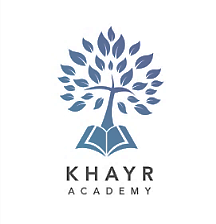 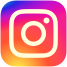 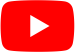 DAYS OF MERCYDAY NO.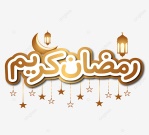 SALAH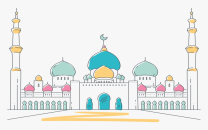 F Z A M I are the initials of the daily prayers. T = TaraweehSALAHF Z A M I are the initials of the daily prayers. T = TaraweehSALAHF Z A M I are the initials of the daily prayers. T = TaraweehSALAHF Z A M I are the initials of the daily prayers. T = TaraweehSALAHF Z A M I are the initials of the daily prayers. T = TaraweehSALAHF Z A M I are the initials of the daily prayers. T = TaraweehFAST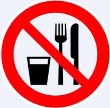 FASTFASTREADING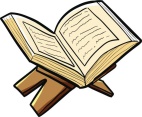 CHARITY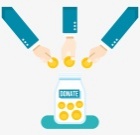 HELPING OTHERS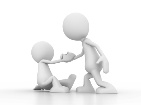 DUA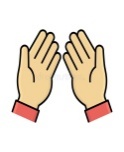 LEARN ALLAH’S NAMES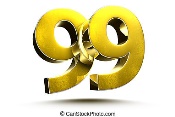 DAYS OF MERCYDAY NO.SALAHF Z A M I are the initials of the daily prayers. T = TaraweehSALAHF Z A M I are the initials of the daily prayers. T = TaraweehSALAHF Z A M I are the initials of the daily prayers. T = TaraweehSALAHF Z A M I are the initials of the daily prayers. T = TaraweehSALAHF Z A M I are the initials of the daily prayers. T = TaraweehSALAHF Z A M I are the initials of the daily prayers. T = Taraweeh¼ ½FullREADINGCHARITYHELPING OTHERSDUALEARN ALLAH’S NAMESDAYS OF MERCYRAMADAN 1FZAMITQ / H / FQ / H / FQ / H / F_______ minutes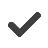 1 / 2 / 3 / 4DAYS OF MERCYRAMADAN 2FZAMITQ / H / FQ / H / FQ / H / F_______ minutes    5 / 6 / 7 / 8DAYS OF MERCYRAMADAN 3FZAMITQ / H / FQ / H / FQ / H / F_______ minutes9 / 10 / 11 / 12DAYS OF MERCYRAMADAN 4FZAMITQ / H / FQ / H / FQ / H / F_______ minutes13 / 14 / 15 / 16DAYS OF MERCYRAMADAN 5FZAMITQ / H / FQ / H / FQ / H / F_______ minutes17 / 18 / 19 / 20DAYS OF MERCYRAMADAN 6FZAMITQ / H / FQ / H / FQ / H / F_______ minutes21 / 22 / 23 / 24DAYS OF MERCYRAMADAN 7FZAMITQ / H / FQ / H / FQ / H / F_______ minutes25 / 26 / 27 DAYS OF MERCYRAMADAN 8FZAMITQ / H / FQ / H / FQ / H / F_______ minutes28 / 29 / 30DAYS OF MERCYRAMADAN 9FZAMITQ / H / FQ / H / FQ / H / F_______ minutes31 / 32 / 33DAYS OF MERCYRAMADAN 10FZAMITQ / H / FQ / H / FQ / H / F_______ minutesRevise 1 - 33DAYS  OF FORGIVENESSRAMADAN 11FZAMITQ / H / FQ / H / FQ / H / F_______ minutes34 / 35 / 36 / 37DAYS  OF FORGIVENESSRAMADAN 12FZAMITQ / H / FQ / H / FQ / H / F_______ minutes38 / 39 / 40 / 41DAYS  OF FORGIVENESSRAMADAN 13FZAMITQ / H / FQ / H / FQ / H / F_______ minutes42 / 43 / 44 / 45DAYS  OF FORGIVENESSRAMADAN 14FZAMITQ / H / FQ / H / FQ / H / F_______ minutes46 / 47 / 48 / 49DAYS  OF FORGIVENESSRAMADAN 15FZAMITQ / H / FQ / H / FQ / H / F_______ minutes50 / 51 / 52 / 53DAYS  OF FORGIVENESSRAMADAN 16FZAMITQ / H / FQ / H / FQ / H / F_______ minutes54 / 55 / 56 / 57DAYS  OF FORGIVENESSRAMADAN 17FZAMITQ / H / FQ / H / FQ / H / F_______ minutes58 / 59 / 60 DAYS  OF FORGIVENESSRAMADAN 18FZAMITQ / H / FQ / H / FQ / H / F_______ minutes61 / 62 / 63DAYS  OF FORGIVENESSRAMADAN 19FZAMITQ / H / FQ / H / FQ / H / F_______ minutes64 / 65 / 66DAYS  OF FORGIVENESSRAMADAN 20FZAMITQ / H / FQ / H / FQ / H / F_______ minutesRevise 1 - 66SAFETY OF HELLFIRERAMADAN 21FZAMITQ / H / FQ / H / FQ / H / F_______ minutes67 / 68 / 69 / 70SAFETY OF HELLFIRERAMADAN 22FZAMITQ / H / FQ / H / FQ / H / F_______ minutes71 / 72 / 73 / 74SAFETY OF HELLFIRERAMADAN 23FZAMITQ / H / FQ / H / FQ / H / F_______ minutes75 / 76 / 77 / 78SAFETY OF HELLFIRERAMADAN 24FZAMITQ / H / FQ / H / FQ / H / F_______ minutes79 / 80 / 81 / 82SAFETY OF HELLFIRERAMADAN 25FZAMITQ / H / FQ / H / FQ / H / F_______ minutes83 / 84 / 85 / 86SAFETY OF HELLFIRERAMADAN 26FZAMITQ / H / FQ / H / FQ / H / F_______ minutes87 / 88 / 89 / 90SAFETY OF HELLFIRERAMADAN 27FZAMITQ / H / FQ / H / FQ / H / F_______ minutes91 / 92 / 93SAFETY OF HELLFIRERAMADAN 28FZAMITQ / H / FQ / H / FQ / H / F_______ minutes94 / 95 / 96SAFETY OF HELLFIRERAMADAN 29FZAMITQ / H / FQ / H / FQ / H / F_______ minutes97 / 98 / 99SAFETY OF HELLFIRERAMADAN 30FZAMITQ / H / FQ / H / FQ / H / F_______ minutesRevise 1 - 99